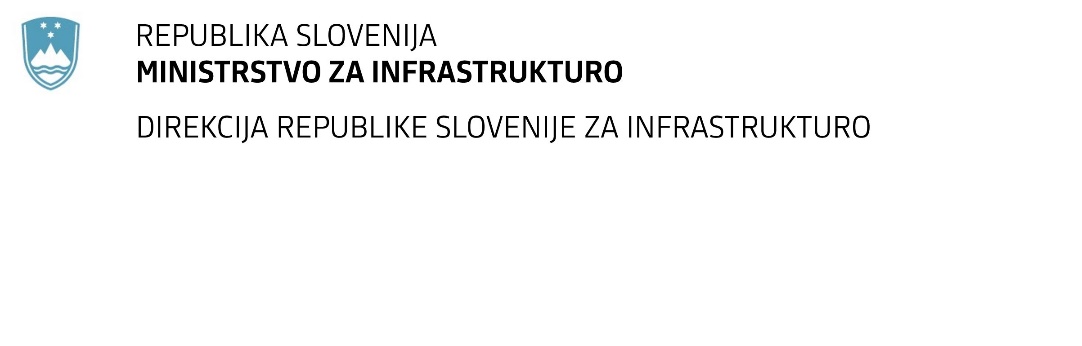 SPREMEMBA RAZPISNE DOKUMENTACIJE za oddajo javnega naročila Obvestilo o spremembi razpisne dokumentacije je objavljeno na "Portalu javnih naročil" in na naročnikovi spletni strani. Na naročnikovi spletni strani je priložen čistopis spremenjenega dokumenta. Obrazložitev sprememb:Spremembe so sestavni del razpisne dokumentacije in jih je potrebno upoštevati pri pripravi ponudbe.Številka:43001-397/2021-01oznaka naročila:D-100/21 G   Datum:14.09.2021MFERAC:2431-21-001473/0Rekonstrukcija nadvoza preko železnice v Dornberku na R1-204/1012 v km 8,260Vezano na pojasnila razpisne dokumentacije Naročnik spreminja popravljen popis del – Popis del_S1